53 /Doslo!+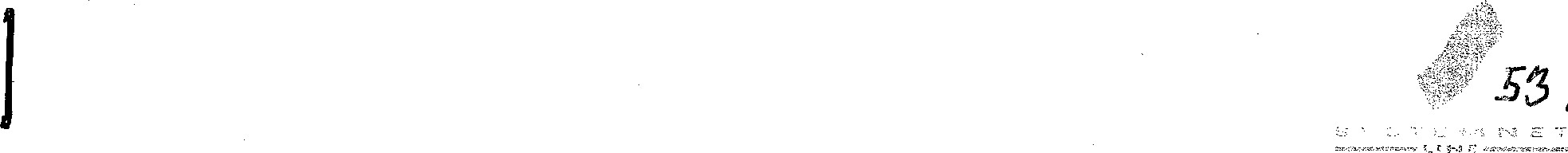 Smlouva o poskytování služby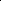 ID: 061003 00253901 SOK	Systém NET Line s.r.(VOICE DIRECT (Přímé volání) SYSTÉM NET LINE dále jen VOICE DIRECTUzavřená mezi smluvními stranami na dobu určitou 36 měsícůA. Účastník	B. Poskytovatel* týká se pouze společností zapsaných v obchodním rejstříku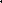 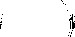 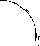 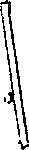 Předmět SmlouvyNa základě této smlouvy o poskytování služby Voice Direct (Přímé Volání) Systém NET Line (Smlouva) se Poskytovatel zavazuje poskytovat Účastníkovi telekomunikační službu Voice Direct (Přímé volání) Systém NET Line (Služba) a Účastník se zavazuje platit cenu za poskytování Služby.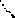 Podmínky pro poskytování Služby, stejně jako práva a povinnosti smluvních stran jsou, kromě této Smlouvy, stanoveny v níže uvedených dokumentech a) b) c) (Přílohy). V případě rozporu mezi Smlouvou a Přílohami mají přednost ustanovení Smlouvy, resp. jejích dodatků. V případě rozporu mezi ustanoveními jednotlivých Příloh, mají přednost přílohy v následujícím pořadí:Specifikace služeb („Specifikace”), novější Specifikace má přednost před původní, specifikace č.l/l, 2/1,3/1Ceník Služby („Ceník'), novější Ceník má přednost před původnímVšeobecné podmínky poskytování služeb společnosti Systém NET Line s.r.o. („Podmínky”)Cena a její splatnostCena za Službu, platná ke dni podpisu této Smlouvy, je uvedena ve Specifikaci resp. v Ceníku, který je Přílohou této Smlouvy, a podléhá pravidlům splatnosti podle příslušných ustanovení Podmínek.Cena Služby bude účtována měsíčně.Ceny jsou bez DPH, které bude účtováno v zákonné výši.Systém NET Line s.r.o. • Rokycanova 1929, 35601 Sokolov • Česká republika •Strana 1 z 2 Tel.: +420 35262600 • Fax: +420 35262600 E-mail: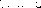 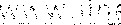 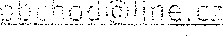 Smlouva o poskytování služby Voice Direct ( Přímé volání ) Systém NET Line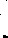 Faktury budou zasílány: V českém jazyce Ü v anglickém jazyce  na adresu uvedenou v záhlaví této Smlouvy Cl na tuto adresu: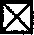 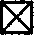 Faktury budou účastníkem hrazeny:	 převodem z bankovního účtu	Cl složenkou	 inkasem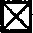 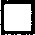 Splatnost faktur(y) je 14 dní.Účastník se zavazuje uhradit cenu předmětu plnění dle smlouvy včas a bez prodlení. Neuhradí-li účastník fakturu do 30 dnů ode dne splatností, budou vystavovány upomínky.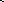 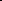 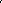 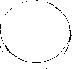 Učastník souhlasí s tím, že cena jedné upomínky je 1 000,- Kč + DPH v zákonné výši s vyčíslením smluvního úroku. Smluvní úrok činní 0,05% denní sazby z neuhrazených plateb za služby i upomínky.úhrady účastníka se váží vždy k nejstarší dlužné částce.Neuhradí-li účastník fakturu do 60 dnů ode dne vystavení, služba Voice Direct (Přímé volání) Systém NET Line mu může být přerušena. Za její opětovné zprovoznění bude účtována částka 5 000,-Kč.Závěrečná ustanoveníČíslované dodatky ke Smlouvě budou vypracovány na základě požadavku některé ze smluvních stran. Veškeré změny lze provádět pouze písemně. Další služby, nebo změny stávajících služeb, zabezpečované Poskytovatelem mohou být Účastníkem požadovány  formou vyplnění nové Specifikace. Po akceptaci ze strany Poskytovatele se nová Specifikace stává součástí této Smlouvy.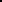 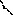 Účastník podpisem této Smlouvy potvrzuje, že se seznámil a souhlasí s obsahem Dokumentů dle čl. 1.2 a obdržel je (s výjimköu písm. d) a e) ) po jednom výtisku.Doba trvání Služby na dobu určitou se počítá ode dne podpisu prvního Předávacího protokolu nebo ode dne nepochybného využívání Služby a to tím dnem, který nastane dříve. Pokud je Smlouva uzavřena na dobu určitou a některá smluvní strana nesdělí druhé smluvní straně doporučeným dopisem, doručeným nejpozději tři měsíce před ukončením dohodnuté doby trvání Smlouvy, že nemá zájem na jejím dalším trvání, mění se poslední den dohodnuté 'doby trvání tato doba na dobu neurčitou.Smlouvu na dobu neurčitou mohou obě smluvní strany vypovědět, a to i bez udání důvodu. Výpověď musí být písemná a musí být doručena druhé smluvní straně doporučeným dopisem. Výpovědní doba činí tři měsíce a počíná běžet prvním dnem měsíce následujícího po měsíci, ve kterém byla výpověď doručena druhé straně.Jednotlivé služby se předávají Účastníkovi dnem podpisu Smlouvy.Smlouva je vyhotovena ve třech exemplářích, z nichž jedno vyhotovení obdrží Účastník a dvě vyhotovení Poskytovatel.V případě jakýchkoliv dotazů nebo problémů se Službou volejte Oddělení péče o zákazníka, tel.: 469 775 775, fax: 469 622 592, e-mail: obchod@line.cz.	V Aši dne 14.12.06	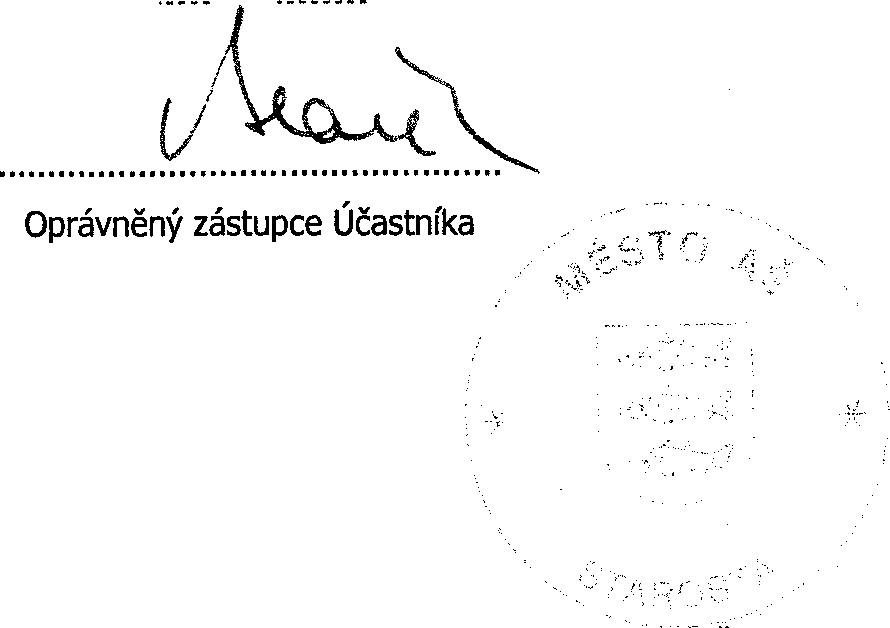 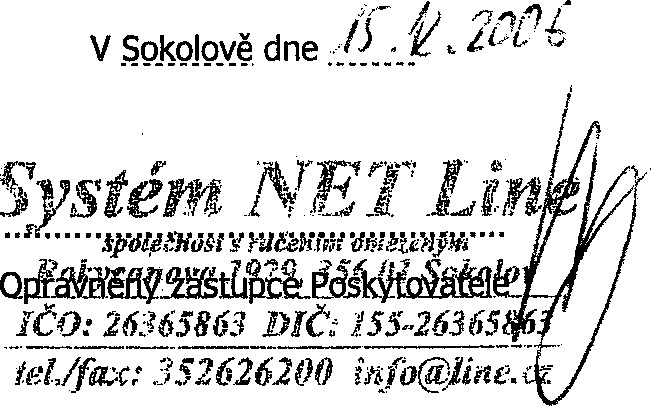 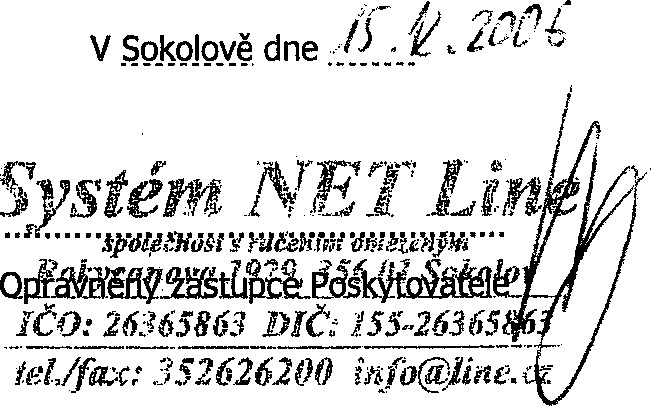 Systém NET Line s.r.o. • Rokycanova 1929 Sokolov 35601 • Česká republika 	www.line.cz Tel.: +420 35262600	Fax: +420 35262600 	E-mail: obchod@line.czStrana 2 z 2Obchodní jménoMěsto AšObchodní jménoMěsto AšObchodní jménoMěsto AšObchodní jménoMěsto AšIČO00253901IČO00253901DIČ cz00253901DIČ cz00253901Společnost je zapsaná v obchodním rejstříku u *Společnost je zapsaná v obchodním rejstříku u *Společnost je zapsaná v obchodním rejstříku u *Společnost je zapsaná v obchodním rejstříku u *Sídlem v uliciKamenná 52Sídlem v uliciKamenná 52Sídlem v uliciKamenná 52Sídlem v uliciKamenná 52MěstoAšMěstoAšMěstoAšpsč352 01Zastoupený/á („Oprávněný zástupce”)Starostou Mgr.Dalibor BlažekZastoupený/á („Oprávněný zástupce”)Starostou Mgr.Dalibor BlažekZastoupený/á („Oprávněný zástupce”)Starostou Mgr.Dalibor BlažekZastoupený/á („Oprávněný zástupce”)Starostou Mgr.Dalibor BlažekJméno a příjmení kontaktní osobyIng.Václav HoldšvendJméno a příjmení kontaktní osobyIng.Václav HoldšvendJméno a příjmení kontaktní osobyIng.Václav HoldšvendJméno a příjmení kontaktní osobyIng.Václav HoldšvendPevný telefon354524211Fax354524242Fax354524242Fax354524242Mobilní telefon724164700E-mail holdsvend.vaclav@muas.czE-mail holdsvend.vaclav@muas.czE-mail holdsvend.vaclav@muas.czObchodní jménoSystém NET Line s.r.o.Obchodní jménoSystém NET Line s.r.o.Obchodní jménoSystém NET Line s.r.o.Obchodní jménoSystém NET Line s.r.o.IČO26365863DIČ cz26365863DIČ cz26365863DIČ cz26365863Společnost Systém NET Line s.r.o. je zapsaná v obchodnímPlzni v oddílu C, vložce číslo 15727Společnost Systém NET Line s.r.o. je zapsaná v obchodnímPlzni v oddílu C, vložce číslo 15727Společnost Systém NET Line s.r.o. je zapsaná v obchodnímPlzni v oddílu C, vložce číslo 15727Společnost Systém NET Line s.r.o. je zapsaná v obchodnímPlzni v oddílu C, vložce číslo 15727Sídlem v uliciRokycanova 1929Sídlem v uliciRokycanova 1929Sídlem v uliciRokycanova 1929Sídlem v uliciRokycanova 1929Město SokolovMěsto SokolovMěsto Sokolovpsč35601Bankovní spojeníKB, a.s., Boženy Němcové 1808 356 01Bankovní spojeníKB, a.s., Boženy Němcové 1808 356 01Číslo účtu13103-391/0100Číslo účtu13103-391/0100Zastoupený/á („Oprávněný zástupce”)Ing. Jan KropáčekZastoupený/á („Oprávněný zástupce”)Ing. Jan KropáčekZastoupený/á („Oprávněný zástupce”)Ing. Jan KropáčekZastoupený/á („Oprávněný zástupce”)Ing. Jan KropáčekObchodní jménoMěsto AšKamennáčíslo popisné52Město Ašpsč35201Bankovní spojeníČíslo účtu13371337/0300Specifický symbol00253901